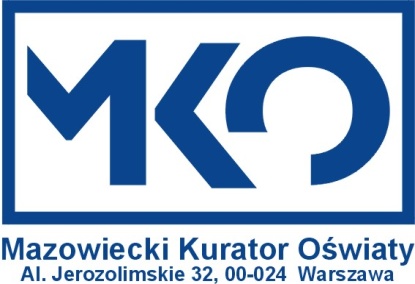 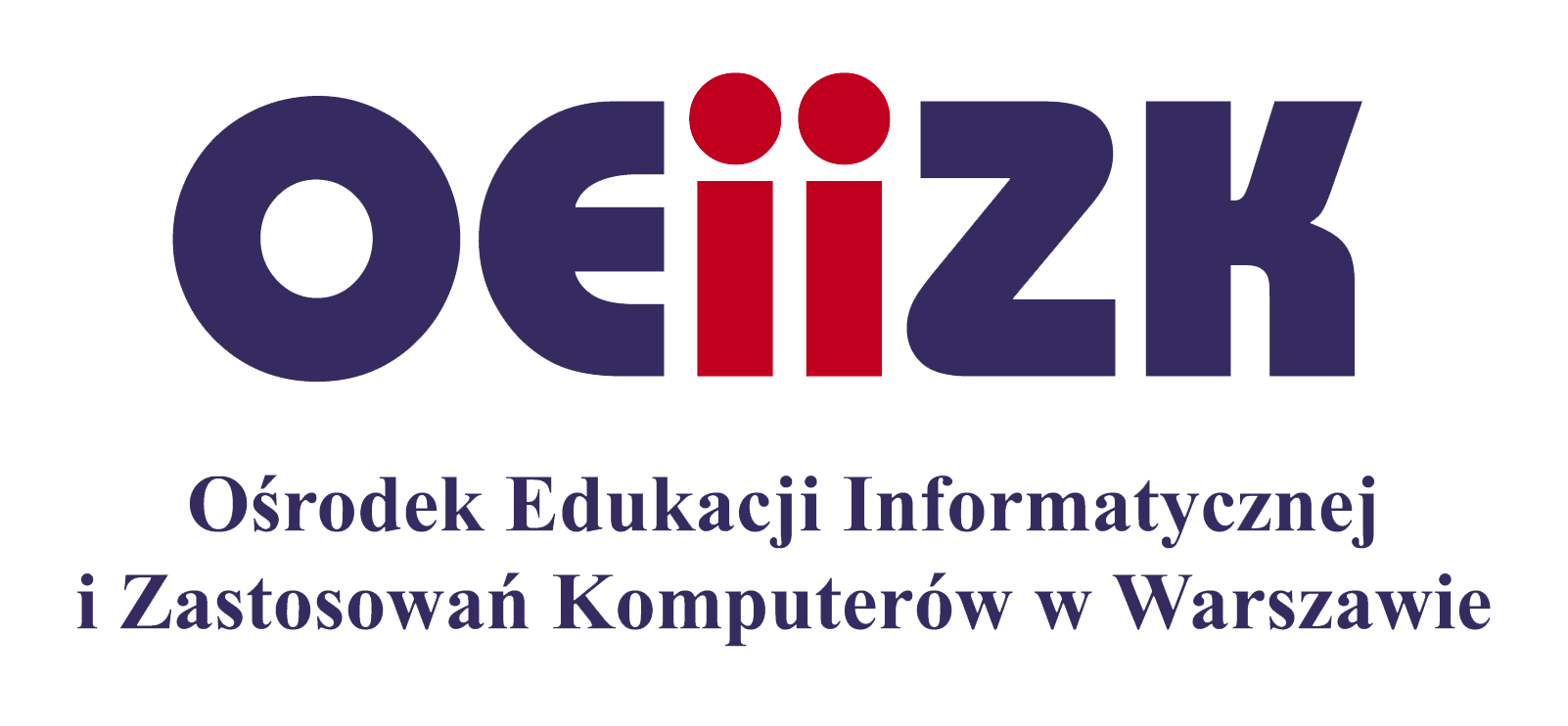 	Załącznik do zarządzenia Nr 43Mazowieckiego Kuratora Oświatyz dnia 14 września  2022 r.Regulamin Przedmiotowego Konkursu Informatycznego LOGIA 23 
dla uczniów klas IV-VIII szkół podstawowych województwa mazowieckiego 
w roku szkolnym 2022/2023§ 1.Informacje ogólnePodstawą prawną Przedmiotowego Konkursu Informatycznego LOGIA dla uczniów klas IV-VIII szkół podstawowych (zwanego dalej Konkursem) jest zarządzenie nr 37 Mazowieckiego Kuratora Oświaty z dnia 23 sierpnia 2022 r. w sprawie organizacji konkursów przedmiotowych dla uczniów szkół podstawowych województwa mazowieckiego w roku szkolnym 2022/2023. Organizatorem Konkursu jest Ośrodek Edukacji Informatycznej i Zastosowań Komputerów w Warszawie z siedzibą przy ul. Raszyńskiej 8/10, 02-026 Warszawa (dalej: OEIiZK). Celem Konkursu jest:ujawnianie i rozwijanie talentów informatycznych,wspomaganie pracy szkół w zakresie wspierania rozwoju uczniów szczególnie uzdolnionych,wyzwalanie twórczej postawy nauczycieli w poszukiwaniu odpowiednich metod i form pracy z uczniem zdolnym,promowanie szkół, nauczycieli oraz uczniów szczególnie uzdolnionych,wdrażanie uczniów do samokształcenia i przygotowanie ich do nauki w szkołach wyższego szczebla,podniesienie poziomu kształcenia informatycznego w szkołach. Konkurs przeprowadza Wojewódzka Komisja Konkursu powołana przez Mazowieckiego Kuratora Oświaty.Konkurs obejmuje i poszerza treści podstawy programowej przedmiotu Informatyka. Uczestnicy Konkursu rozwiązują test i zadania algorytmiczne w języku Python z zakresu grafiki żółwia, definiowania obliczeń oraz przetwarzania napisów i list. Program merytoryczny i bibliografia są dostępne na stronie konkursu http://logia.oeiizk.waw.pl (dalej: strona Konkursu).Dopuszcza się wersje 3.8* lub nowszą języka Python z edytorem IDLE lub Mu. Można korzystać jedynie z bibliotek turtle, math i random.§ 2.Uczestnicy KonkursuKonkurs przeznaczony jest dla uczniów klas IV-VIII szkół podstawowych województwa mazowieckiego.Udział uczniów w Konkursie jest dobrowolny. By wziąć udział w Konkursie, uczeń powinien wykonać czynności opisane w § 3 ust. 2 pkt. 3.W przypadku, gdy w szkole, do której uczeń uczęszcza, nie organizuje się Konkursu, uczeń może do niego przystąpić zgodnie z zasadą opisaną w § 3 ust. 2 pkt. 4.Uczestnicy Konkursu zobowiązani są do przestrzegania Regulaminu i terminarza, realizacji zadań zgodnie z ich założeniami, informowania Wojewódzkiej Komisji Konkursu o wszelkich kwestiach związanych z udziałem w Konkursie – zwłaszcza w nagłych wypadkach.Uczestnik Konkursu ma prawo do podejmowania działań określonych w niniejszym Regulaminie, a w szczególności do składania odwołań – patrz § 6.Przystąpienie ucznia do Konkursu jest jednoznaczne z wyrażeniem zgody na przetwarzanie i publikowanie danych osobowych na potrzeby organizacji Konkursu.Uczniowie przystępujący do Konkursu muszą dostarczyć pisemne oświadczenie rodziców/prawnych opiekunów o wyrażeniu zgody na udział ucznia w Konkursie, zawierające dodatkowo informację o zaznajomieniu się i akceptacji postanowień Regulaminu Konkursu, zgodę na przetwarzanie danych osobowych w zakresie, w jakim jest to niezbędne do przeprowadzenia Konkursu, a także zgodę na wykorzystanie materiałów stworzonych przez ucznia w ramach Konkursu w bieżącej działalności edukacyjnej OEIiZK. Wzór oświadczenia stanowi załącznik nr 1 do Regulaminu Konkursu. § 3.Organizacja KonkursuEtapy Konkursu:etap szkolny,etap rejonowy,etap wojewódzki.Sposób i terminy zgłaszania uczniów do etapu szkolnego:szkoły zapoznają wszystkich uczniów z informacją, że uczestnicy Konkursu mogą 
od dnia rozpoczęcia pierwszego etapu (tj. 3 listopada 2022 r.) pobrać ze strony Konkursu treści zadań Konkursowych,nauczyciel zakłada konto na platformie https://konkursy.oeiizk.edu.pl i zgłasza szkołę do udziału w Konkursie drukując formularz przygotowany na ww. stronie, opatruje go niezbędnymi podpisami oraz pieczęciami i wysyła w formie elektronicznej na platformę konkursową, w terminie do 23 listopada 2022 roku; dostęp do prac uczniowskich będzie możliwy po zatwierdzeniu przesłanego zgłoszenia szkoły,uczestnicy etapu szkolnego zakładają konto na platformie https://konkursy.oeiizk.edu.pl, pobierają w dziale Organizacja i drukują oświadczenie, na którym rodzice (opiekunowie prawni) wyrażają zgodę na udział w konkursie, oświadczanie jest poświadczane przez szkołę, uczeń wysyła skan oświadczenia w terminie do 18 listopada 2022 roku godz. 14:00, za pomocą formularza na platformie https://konkursy.oeiizk.edu.pl (w dziale Organizacja); dostęp do rozwiązywania testu i wysyłania rozwiązań zadań będzie możliwy po zatwierdzeniu przesłanego oświadczenia; każdy uczeń może założyć tylko jedno konto,po założeniu konta, uczniowie zgłaszają ten fakt nauczycielowi wyznaczonemu przez dyrektora szkoły; jeśli w szkole nie ma takiego nauczyciela, to uczniowie informują dyrektora szkoły o przesłaniu rozwiązań na platformę, a ten podejmuje określone działania; patrz też § 5 ust. 3. pkt. 1 lit. a.Kryteria kwalifikacji uczestników Konkursu:etap szkolny – kwalifikacja uczestników oparta na zasadzie powszechności i dobrowolności;etap rejonowy – kwalifikacja uczestników, którzy uzyskali co najmniej 75% punktów możliwych do zdobycia w etapie szkolnym;etap wojewódzki – kwalifikacja uczestników, którzy uzyskali co najmniej 75% punktów możliwych do zdobycia w etapie rejonowym, przy czym:jeżeli 75% punktów możliwych do zdobycia zostanie uzyskane przez mniej niż 25% wszystkich uczestników etapu rejonowego, do etapu wojewódzkiego zakwalifikowanych jest 25% uczestników, którzy uzyskali najwyższe wyniki w etapie rejonowym;w przypadku, gdy uczniowie uzyskają taką samą liczbę punktów, liczba uczestników etapu wojewódzkiego jest zwiększona odpowiednio.Sposób wyłaniania laureatów i finalistów Konkursu:laureatem Konkursu zostają uczestnicy, którzy uzyskali co najmniej 75% punków możliwych do zdobycia w etapie wojewódzkim, przy czym:jeżeli 75% punktów możliwych do zdobycia zostanie uzyskane przez mniej niż 25% wszystkich uczestników etapu wojewódzkiego, tytuł laureata uzyskuje 25% uczestników, którzy uzyskali najwyższe wyniki w etapie wojewódzkim;w przypadku, gdy uczniowie uzyskają taką samą liczbę punktów, liczba laureatów jest zwiększona odpowiednio.finalistami Konkursu zostają uczestnicy etapu wojewódzkiego, którzy nie uzyskali tytułu laureata, ale w etapie wojewódzkim uzyskali co najmniej 25% punktów możliwych do zdobycia.Zasady wydawania zaświadczeń dla laureatów i finalistów:zaświadczenia o uzyskaniu tytułu laureata bądź finalisty zostaną wysłane pocztą na adres szkoły w terminie od 17 do 21 kwietnia 2023 r.;do Dyrektora szkoły należy obowiązek przekazania zaświadczeń laureatom i finalistom Konkursu. Sposób przekazywania informacji dotyczących organizacji i przebiegu Konkursu:regulamin Konkursu dostępny jest na stronie Konkursu http://logia.oeiizk.waw.pl;informacje o Konkursie będą przekazane dyrektorom szkół podstawowych województwa mazowieckiego za pomocą poczty elektronicznej skierowanej na adresy znajdujące się w bazie SIO;informacje o ocenie prac uczestników Konkursu, w każdym etapie, będą dostępne dla nich oraz dla ich nauczycieli (którzy zgłosili szkołę do Konkursu) na platformie https://konkursy.oeiizk.edu.pl, po zalogowaniu, w dziale Konkurs Logia;informacje o osobach zakwalifikowanych do etapu wojewódzkiego, a także lista laureatów i finalistów, będą dostępne na stronie Konkursu;informacje o dokładnym miejscu i czasie rozgrywania zawodów etapu rejonowego i etapu wojewódzkiego będą dostępne na stronie Konkursu.Sposób zapewnienia bezpieczeństwa uczestnikom etapu rejonowego i wojewódzkiego:za bezpieczeństwo podczas trwania zawodów etapu rejonowego odpowiedzialny jest dyrektor szkoły, do której uczęszcza uczeń;za zapewnienie bezpieczeństwa uczestnikom etapu wojewódzkiego w czasie dojazdu do miejsca przeprowadzania etapu wojewódzkiego, a także powrotu do szkoły odpowiedzialny jest dyrektor szkoły, do której uczęszcza uczeń, który deleguje nauczyciela lub wyznacza inną osobę do opieki nad uczestnikami konkursu;za bezpieczeństwo podczas trwania zawodów etapu wojewódzkiego odpowiedzialna jest Wojewódzka Komisja Konkursu.Zasady udziału uczniów niepełnosprawnych w Konkursie, w tym dostosowanie warunków przebiegu Konkursu do indywidualnych potrzeb psychofizycznych ucznia:organizator dokona wszelkich starań, aby w miarę możliwości w danych warunkach organizować zawody w taki sposób i w takich miejscach, by nie wykluczały udziału osób niepełnosprawnych;w związku z udziałem w Konkursie osób z ograniczoną sprawnością, dążyć się będzie do organizacji zawodów w pomieszczeniach łatwo dostępnych, przystosowanych do potrzeb uczniów.Kontrola i obserwacje pracy komisji Konkursowych:osoby upoważnione przez Mazowieckiego Kuratora Oświaty mogą uczestniczyć, w charakterze obserwatorów i kontrolujących, w każdym z etapów Konkursu;członkowie Wojewódzkiej Komisji Konkursu mogą uczestniczyć, w charakterze obserwatorów i kontrolujących, w każdym z etapów Konkursu;podczas zawodów etapu wojewódzkiego uczestnik musi mieć przy sobie dokument zapewniający identyfikację jego tożsamości (np. legitymację szkolną, paszport);uczestnicy rozwiązują zadania samodzielnie w każdym z etapów Konkursu;uczestnicy etapu rejonowego i etapu wojewódzkiego nie mogą korzystać z żadnych dodatkowych pomocy, ani w formie drukowanej, ani elektronicznej, poza oprogramowaniem dostępnym w komputerach udostępnionych im na czas zawodów;urządzenia elektroniczne uczestników Konkursu muszą być wyłączone na czas zawodów etapu rejonowego i etapu wojewódzkiego;podczas trwania zawodów etapu rejonowego i etapu wojewódzkiego uczestnik zapisuje rozwiązania w plikach o nazwie i miejscu określonym przez – odpowiednio – osoby nadzorujące przebieg etapu rejonowego w danej szkole i Wojewódzką Komisję Konkursu; uczestnik może również zapisywać na pulpicie inne, dodatkowe pliki – nie będą one jednak podlegać ocenie; żaden z plików nie może zawierać danych personalnych uczestnika.§ 4.Terminarz Konkursuetap szkolnyrozwiązywanie testu od 3 do 22 listopada 2022 roku godz. 14:00,wysyłanie rozwiązań zadań od 3 do 23 listopada 2022 roku godz. 14:00,etap rejonowy – 18 stycznia 2023 roku, 150 minut, od godz. 11:00 do 13:30,etap wojewódzki – 22 marca 2023 roku, 180 minut, od godz.11:00 do 14:00.§ 5.Przebieg KonkursuZadania Wojewódzkiej Komisji Konkursu:Wojewódzka Komisja Konkursu odpowiada za przeprowadzenie Konkursu, a w szczególności odpowiada za poziom merytoryczny Konkursu:przygotowuje zadania na wszystkie etapy Konkursu; wybór zadań następuje w drodze głosowania zwykłą większością głosów; każdy z członków Wojewódzkiej Komisji Konkursu dysponuje jednym głosem,ustala wytyczne dotyczące sprawdzania i oceniania prac, w tym szczegółową punktację za każdy element rozwiązania,przygotowuje arkusze ocen oraz modele oceniania,w etapie szkolnym ocenia prace tych uczestników, których prace nie zostały ocenione w szkole,koordynuje ocenianie rozwiązań zadań etapu rejonowego i etapu wojewódzkiego,sporządza listę uczestników zakwalifikowanych do etapu rejonowego i etapu wojewódzkiego,sporządza listę laureatów i finalistów Konkursu,opracowuje sprawozdanie z przebiegu Konkursu.Decyzje Wojewódzkiej Komisji Konkursu zapadają zwykłą większością głosów przy obecności przynajmniej połowy członków. W przypadku równej liczby głosów decyduje głos przewodniczącego Wojewódzkiej Komisji Konkursu.Zasady sprawdzania prac na każdym etapie Konkursu:Test, który uczestnicy rozwiązują w etapie szkolnym, jest oceniany automatycznie i jego wynik jest widoczny od razu po zakończeniu testu.Rozwiązania zadań graficznych wykonane przez uczestników w etapie szkolnym, są oceniane przez nauczycieli w szkołach macierzystych uczestników – patrz § 5 ust. 3 pkt. 1 lit. b, z zastrzeżeniem § 5 ust. 3 pkt. 1 lit. a. i § 5 ust. 1 pkt 1 lit. d.Zadania etapu szkolnego, w którym wynikiem nie jest rysunek, są oceniane automatycznie po zakończeniu etapu szkolnego. Do oceny brane jest ostatnie przesłane rozwiązanie. Bezpośrednio po przesłaniu pliku na serwer rozwiązanie jest weryfikowane jedynie na podstawie przykładów z treści zadania. Te testy nie są brane do oceny punktowej zadania. Ocenianie rozwiązań zadań wykonanych przez uczestników w etapie rejonowym i etapie wojewódzkim jest koordynowane przez Wojewódzką Komisję Konkursu. Zadania, których wynikiem nie jest rysunek są oceniane automatycznie według tych samych zasad jak w etapie szkolnym § 5 ust. 2 pkt 3. Do czasu sprawdzenia zadań graficznych dane uczestników przypisane do rozwiązań tych zadań pozostają zakodowane.Sposób i tryb przeprowadzenia Konkursu na każdym etapie:Etap szkolny:zadania dyrektora szkoły:zapoznanie wszystkich uczniów z informacją o organizacji Konkursu, patrz § 3 ust. 2. pkt 1;wyznaczenie nauczyciela zgłaszającego szkołę do udziału w Konkursie i wysłanie formularza zgłoszenia, patrz § 3 ust. 2 pkt 2;wyznaczenie nauczyciela, który ocenia prace w etapie szkolnym;jeśli w szkole nie ma nauczyciela, który mógłby sprawdzić prace, to dyrektor szkoły przekazuje Wojewódzkiej Komisji Konkursu pismo w postaci elektronicznej wg załącznika nr 2 w terminie do 29 listopada 2022 roku; w tym wypadku dyrektor szkoły otrzyma od Wojewódzkiej Komisji Konkursu, po ocenie prac, informację zwrotną o tym, którzy uczniowie zakwalifikowali się do etapu rejonowego;sposób przeprowadzenia etapu szkolnego (obejmuje test i trzy zadania):etap szkolny polega na samodzielnym rozwiązywaniu testu (obejmującego zagadnienia podstawy programowej przedmiotu Informatyka) oraz trzech zadań konkursowych z dziedziny grafiki żółwia oraz definiowania obliczeń;uczestnicy pobierają od dnia 3 listopada 2022 roku ze strony Konkursu treści zadań konkursowych;uczestnicy od 3 do 22 listopada 2022 roku do godziny 14:00 na platformie https://konkursy.oeiizk.edu.pl rozwiązują test;uczestnicy od 3 do 23 listopada 2022 roku do godziny 14:00 na platformie https://konkursy.oeiizk.edu.pl wysyłają rozwiązania zadań (w wersji elektronicznej); szczegółowe wytyczne będą dostępne na stronie Konkursu w dokumencie zatytułowanym „Wytyczne do rozwiązywania testu i zadań etapu szkolnego i oddawania ich do oceny”;uczestnicy mogą rozwiązywać test i zadania w wybranym przez siebie miejscu i czasie;rozwiązania zadań graficznych będą oceniane przez nauczyciela w szkole macierzystej, w terminie od 24 listopada do 1 grudnia 2022 roku; nauczyciel ocenia prace i kwalifikuje uczniów do udziału w etapie rejonowym, zgodnie z określonymi wytycznymi oceniania, dostępnymi od dnia 24 listopada 2022 roku, na platformie https://konkursy.oeiizk.edu.pl.sposób ogłoszenia wyników etapu szkolnego:informacje o zakwalifikowaniu (lub nie) do etapu rejonowego będą dostępne dla uczestników na platformie https://konkursy.oeiizk.edu.pl, po zalogowaniu, w dziale Konkurs Logia, po wyborze opcji Oceny z panelu Administracja, od razu po kwalifikacji dokonanej przez nauczyciela w szkole;uczestnicy, których prace nie zostaną ocenione przez nauczyciela w szkole, otrzymają informacje o zakwalifikowaniu (lub nie) do etapu rejonowego na platformie https://konkursy.oeiizk.edu.pl w terminie do 15 grudnia 2022 roku. Taka wiadomość zostanie również wysłana do dyrektora szkoły.Wojewódzka Komisja Konkursu koordynuje ocenianie rozwiązań zgodnie z ustalonym modelem oceniania oraz ocenia prace tych uczestników, których prace nie zostały ocenione w szkole i kwalifikuje (lub nie) do etapu rejonowego.Etap rejonowy:zadania dyrektora szkoły:zapewnienie w szkole warunków do przeprowadzenia etapu rejonowego dla uczestników będących uczniami tej szkoły;wyznaczenie nauczyciela do nadzorowania uczestników Konkursu w trakcie rozwiązywania zadań konkursowych.sposób przeprowadzenia etapu rejonowego:etap rejonowy odbywa się w szkołach macierzystych poszczególnych uczestników Konkursu;etap rejonowy polega na samodzielnym rozwiązywaniu (w warunkach kontrolowanej samodzielności) czterech zadań Konkursowych z zakresu grafiki żółwia, definiowania obliczeń, przetwarzania napisów i jednopoziomowych list;na tydzień przed zawodami zostanie na stronie Konkursu opublikowany dokument „Wytyczne do rozwiązywania zadań i warunki przeprowadzenia zawodów etapu rejonowego”;podczas trwania etapu rejonowego uczestnicy przesyłają rozwiązania zadań na platformę https://konkursy.oeiizk.edu.pl, a po zakończeniu etapu nauczyciel nadzorujący przekazuje Wojewódzkiej Komisji Konkursu kopie zapasowe prac uczniów drogą elektroniczną.Wojewódzka Komisja Konkursu koordynuje ocenianie rozwiązań zgodnie z ustalonym modelem oceniania.sposób ogłoszenia lub przekazywania wyników etapu rejonowego;każdy uczestnik może, na platformie https://konkursy.oeiizk.edu.pl, najpóźniej dnia 27 stycznia 2023 roku, zapoznać się z liczbą punktów, które otrzymał za rozwiązania poszczególnych zadań; w dniach od 27 do 31 stycznia 2023 roku uczestnik lub jego rodzice (prawni opiekunowie) mogą zgłosić uwagi, co do liczby otrzymanych punktów wysyłając e-mail na adres logia@oeiizk.waw.pl;Wojewódzka Komisja Konkursu sporządza listę uczestników zakwalifikowanych do zawodów etapu wojewódzkiego;Wojewódzka Komisja Konkursu ogłasza na stronie Konkursu listę uczniów zakwalifikowanych do etapu wojewódzkiego w dniu 1 lutego 2023 roku.Etap wojewódzki:zadania Wojewódzkiej Komisji Konkursowej w zakresie organizacji etapu wojewódzkiego – Wojewódzka Komisja Konkursu organizuje i przeprowadza zawody etapu wojewódzkiego, w oparciu o zasoby OEIiZK, w jego siedzibie, z pomocą zaproszonych nauczycieli.sposób przeprowadzenia etapu wojewódzkiego:etap wojewódzki polega na samodzielnym rozwiązywaniu (w warunkach kontrolowanej samodzielności) czterech zadań Konkursowych z zakresu grafiki żółwia, definiowania obliczeń oraz przetwarzania napisów i list;na tydzień przed zawodami zostanie na stronie Konkursu opublikowany dokument „Wytyczne do rozwiązywania zadań i warunki przeprowadzenia zawodów etapu wojewódzkiego”;Wojewódzka Komisja Konkursu koordynuje ocenianie rozwiązań zgodnie z ustalonym modelem oceniania.sposób ogłoszenia lub przekazywania wyników etapu wojewódzkiego:każdy uczestnik może, na platformie https://konkursy.oeiizk.edu.pl, od dnia 28 marca 2023 roku, zapoznać się z liczbą punktów, które otrzymał za rozwiązania poszczególnych zadań; do dnia 30 marca 2023 roku uczestnik lub jego rodzice (prawni opiekunowie) mogą zgłosić uwagi, co do liczby otrzymanych punktów;Wojewódzka Komisja Konkursu sporządza listę laureatów i finalistów;Wojewódzka Komisja Konkursu ogłasza na stronie Konkursu listę laureatów i finalistów w dniu 31 marca 2023 roku.Zasady wglądu do prac Konkursowych:Prace Konkursowe wykonane przez uczestników w etapie szkolnym, są dostępne dla nich na platformie https://konkursy.oeiizk.edu.pl.Prace Konkursowe wykonane przez uczestników w etapie rejonowym i etapie wojewódzkim, mogą być przez nich skopiowane na własny nośnik, po zakończeniu rozwiązywania i zabezpieczeniu plików przez osoby nadzorujące, w ich obecności.§ 6.Tryb odwoławczyOd wyników każdego etapu Konkursu uczestnikom za pośrednictwem rodziców/prawnych opiekunów przysługuje prawo odwołania się w formie pisemnej opatrzonej własnoręcznym podpisem osoby składającej odwołanie, do przewodniczącego Wojewódzkiej Komisji Konkursu, w terminie 3 dni kalendarzowych od ogłoszenia wyników danego etapu.Przewodniczący Wojewódzkiej Komisji Konkursu rozpatruje odwołania w ciągu 3 dni roboczych od daty ich wpływu, a jego decyzje są ostateczne.§ 7.Przepisy szczegółoweWszyscy uczestnicy etapu rejonowego i etapu wojewódzkiego rozwiązują zadania w tym samym czasie. Gdy uczestnik Konkursu nie stawi się na zawody etapu rejonowego lub etapu wojewódzkiego (z powodu nagłego zachorowania, wypadku losowego, bądź z innych przyczyn), traci możliwość udziału w Konkursie, co wynika ze specyfiki Konkursu, a mianowicie z braku możliwości przygotowania innych zadań o identycznej trudności. Korzystanie przez uczestnika z niedozwolonych pomocy, praca niesamodzielna, bądź złamanie któregokolwiek innego punktu Regulaminu, skutkują dyskwalifikacją uczestnika.Dostęp do rozwiązywania testu i wysyłania rozwiązań zadań etapu szkolnego będzie możliwy po zatwierdzeniu przesłanego oświadczenia rodziców.§ 8.Uprawnienia laureatów i finalistów KonkursuSzczegółowe uprawnienia laureatów i finalistów konkursu informatycznego dla uczniów szkół podstawowych wynikają z art. 132 ustawy z dnia 14 grudnia 2016 r. Prawo oświatowe 
(t.j. Dz. U. z 2021 r. poz. 1082 ze zm.), art. 44j ustawy z dnia 7 września 1991 r. o systemie oświaty (t.j. Dz. U. z 2021 r. poz. 1915 ze zm.) oraz rozporządzenia Ministra Edukacji Narodowej z dnia 21 sierpnia 2019 r. w sprawie przeprowadzania postępowania rekrutacyjnego oraz postępowania uzupełniającego do publicznych przedszkoli, szkół, placówek i centrów (Dz. U. z 2019 r. poz. 1737).Potwierdzeniem uzyskania uprawnień oraz statusu laureata i finalisty jest zaświadczenie, którego wzór stanowi załącznik do rozporządzenia Ministra Edukacji Narodowej i Sportu z dnia 29 stycznia 2002 r. w sprawie organizacji oraz sposobu przeprowadzania konkursów, turniejów i olimpiad (t. j. Dz. U. z 2020 r. poz. 1036).§ 9.Dokumentacja przebiegu KonkursuPrace Konkursowe przechowywane są do dnia 31 maja 2023 roku.Protokoły przebiegu poszczególnych etapów przechowywane są do dnia 31 sierpnia 2023 roku, przy czym dla etapu szkolnego i rejonowego w formie elektronicznej, a dla etapu wojewódzkiego w formie papierowej.Rejestry laureatów i finalistów przekazywane są Mazowieckiemu Kuratorowi Oświaty.§ 10.Przetwarzanie danych osobowych na potrzeby KonkursuAdministratorem danych osobowych uczestników Konkursu oraz ich rodziców/opiekunów prawnych jest OEIiZK.Zasady przetwarzania danych osobowych uczestników Konkursu i ich rodziców/opiekunów prawnych są zgodne z powszechnie obowiązującymi przepisami prawa, w tym przepisami rozporządzenia Parlamentu Europejskiego i Rady (UE) 2016/679 z dnia 27 kwietnia 2016 r. w sprawie ochrony osób fizycznych w związku z przetwarzaniem danych osobowych i w sprawie swobodnego przepływu takich danych oraz uchylenia dyrektywy 95/46/WE.Podanie danych osobowych oraz zgoda na ich przetwarzanie i publikowanie są dobrowolne. W przypadku cofnięcia zgody na przetwarzanie danych osobowych w celach określonych w Regulaminie Konkursu bądź żądania ich usunięcia, uczestnik Konkursu zostanie wykluczony z udziału w Konkursie. W celu realizacji przez OEIiZK obowiązku informacyjnego dotyczącego procedury przetwarzania danych osobowych, do Regulaminu Konkursu została dołączona klauzula informacyjna (załącznik nr 3 do Regulaminu). 